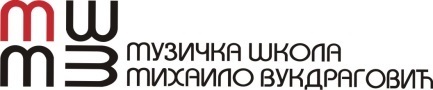 PRIJAVA24. međunarodno takmičenje mladih pijanistaMuzička škola „Mihailo Vukdragović“Šabac, 28. februar - 3. mart 2020.takmicenjemvukdragovic@gmail.com Program za prvu etapu:Ukupna minutaža:Program za drugu etapu:Ukupna minutaža:Molimo Vas da najkasnije do 31.01.2020. god., na mejl adresu takmicenjemvukdragovic@gmail.com  pošaljete:popunjenu prijavu;skeniran izvod iz matične knjige rođenih ili skeniran pasoš; kolor fotografiju;dokaz o uplati donacije ( на текући рачун 840-4357760-23, модел 97, позив на број 34-01632-744121-00-08-912 ).Mesto i datum							             Potpis takmičara__________________________					___________________________Prezime i ime kandidataDatum rođenjaKontakt telefone-mailMuzička škola - akademija / mestoKategorijaUmetnička kategorijaIme i prezime kompozitoraNaziv kompozicije, opus i broj, tonalitet, stavTrajanjeIme i prezime kompozitoraNaziv kompozicije, opus i broj, tonalitet, stavTrajanje